ПРИЛОЖЕНИЕ 7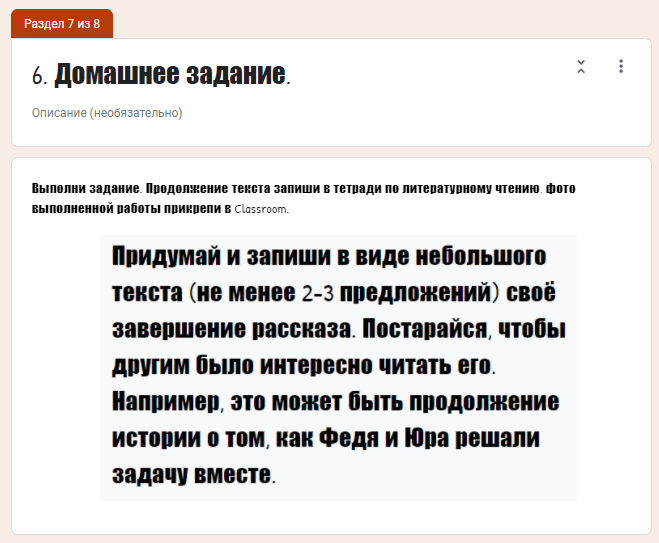 